3GPP TSG-SA5 Meeting #141-e 	S5-221083e-meeting, 17 -26 January 2022Source:	HuaweiTitle:	Update solution for NPN provisioning by a network slice of a PLMNDocument for:	ApprovalAgenda Item:	6.4.11	Decision/action requestedDiscuss and approve on the proposal.2	References[1]	TS 28.557 Management of non-public networks; Stage 1 and stage 2 v1.2.03	RationaleIt is proposed to add procedure figure for NPN provisioning by a network slice of a PLMN in draft TS 28.557 [1] to enhance readability.4	Detailed proposalThis document proposes the following changes in TS 28.557 [1].6.3.1	Solution for NPN provisioning by a network slice of a PLMNA mobile network operator (playing the role of NPN-SP) decides to provision a PNI-NPN for private use by an enterprise (playing the role of NPN-SC) in the form of a network slice of a PLMN. NPN-SP and NPN-OP are assumed to be same in this case for simplicity in understanding.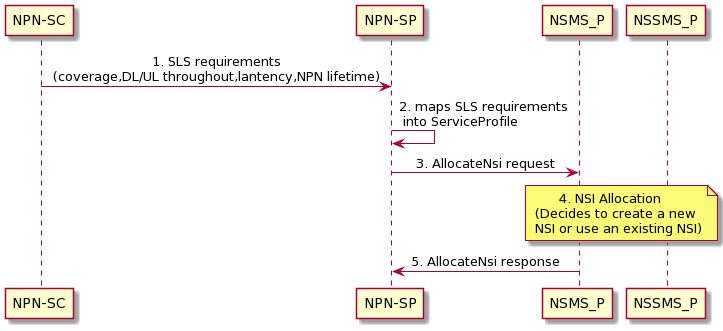 The main aspects of NPN provisioning by a network slice of a PLMN  include:The NPN-SC provides the NPN related SLA requirements to NPN-SP. These requirements specify NPN related SLS according to different vertical industry requirements (e.g. coverage requirement within a specific geographic area, downlink/uplink throughput requirements, latency requirement, etc.) together with other business related information (e.g. NPN lifetime, NPN slice charging / accounting, etc.). The NPN-SP maps these SLS requirements into ServiceProfile attributes (see TS 28.541 [7])sends  in “AllocateNSI” request to NSMS_P.Then the NSMS_P follows the NSI allocation procedure as described in clause 7.2 in TS 28.531 (This implicitly follows sub-steps like deriving slice profile requirements for subnets from service profile, checking possibility of reusing existing or creating new slice, allocation of NSSI etc. as per procedure defined in TS 28.531 [8]).- 	The NG-RAN domain NSSMS_P determines to utilize the existing NG-RAN NE(s) or new NG-RAN NEs that are deployed in the PLMN network or deployed locally at the enterprise's premise or in the factory.Based on the access policy from operator, from which the NSSMS_P can derive rules like days/time slots/occasions etc. for which an NPN UE can access a CAG cell, the NSSMF assigns the CAG ID identifying the CAG cells which enables the control of UE’s access to related PNI-NPN. The NRCellDU should be configured with the CAG ID to support access control for PNI-NPN UEs. The details of NRCellDU see TS 28.541 [7].- 	The 5GC domain NSSMS_P determines to utilize new or existing 5GC NF(s) of the 5GC part that are deployed in the PLMN network.-	If any, the TN domain related requirements are provided to the management system of TN domain.1st Change2nd ChangeEnd of change